Western Australia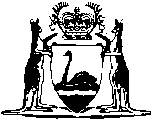 City of Perth Act 1914		This Act was repealed by the City of Perth Restructuring Act 1993 s. 33 (No. 38 of 1993) as at 20 Dec 1993.		There are no Word versions of this Act, only PDFs in the Reprinted Acts database are available.